Madrid, 7 de abril de 2020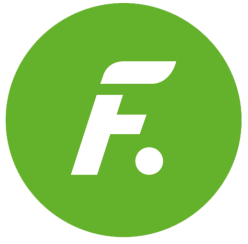 PROGRAMACIÓN DE FDF PARA EL JUEVES 9 DE ABRILEsta programación podrá sufrir modificaciones en función de la actualidad.09/04/2020JUEVESFDFH.PrevCalf.Programa                                                            Ep./Serie8:10TPI LOVE TV: LO MEJOR58:50+7SIETE VIDAS: 'CUANDO PACO ENCONTRÓ A SOLE'389:45+12ESCENAS DE MATRIMONIO13410:40+12CAMERA CAFÉ11511:00+12CAMERA CAFÉ11611:35+12CAMERA CAFÉ11712:00+12AÍDA: 'LOS AMANTES DEL CÍRCULO DE LECTORES'15813:00+12AÍDA: 'AIDA RETURNS'15914:15+12LA QUE SE AVECINA: 'UN ROMANCE OTOÑAL,UN PLATO PROHIBIDO Y UNA SERPIENTE CONSTRICTORA'6015:40+12LA QUE SE AVECINA: 'UNA NOVIA A DIETA,UN POBLADO TONGOLIKI Y UNA FRÄULEIN DE LA GESTAPO'6117:00+7CÁMERA CAFÉ (SIN CAFEÍNA)20817:10+7CÁMERA CAFÉ (SIN CAFEÍNA)22817:45+7CÁMERA CAFÉ (SIN CAFEÍNA)23218:10+7¡TOMA SALAMI!15318:40+7¡TOMA SALAMI!10819:10+7¡TOMA SALAMI!2019:45+7¡TOMA SALAMI!2120:15+12"MAKING OF" LA QUE SE AVECINA3020:45+12LA QUE SE AVECINA: 'UNA REHABILITACIÓN INTEGRAL, UN APECHUSQUE MORTAL Y UN RETORNO A VILLAZARCILLO'12622:35+16CINE: 'THE BOY'Título original: 'THE BOY'Int.: Lauren Cohan, Rupert Evans, Ben RobsonDtor.: William Brent BellEE.UU./TERROR/2016Sinopsis: Greta es una joven americana que acepta trabajar como niñera en Inglaterra huyendo de su pasado. El niño al que tiene que cuidar es un muñeco a tamaño real. Además, si quiere cumplir adecuadamente con su trabajo, tendrá que seguir unas reglas muy estrictas.0:10+16LA QUE SE AVECINA: 'UN BRÓCOLI HUMANO,  UN DERRAPE MISTICO Y UN DESPERTAR INOPORTUNO'1502:00+12LA QUE SE AVECINA: 'UN PHOSKITO, UN DETECTIVE LEÓN Y UNA QUISQUILLA A BABOR'753:20+12EL CLUB DE LOS MANDANGAS: 'AMADOR'103:45+18EL HORÓSCOPO DE ESPERANZA GRACIA13:50TPMEJOR LLAMA A KIKO194:20TPMEJOR LLAMA A KIKO164:50TPMIRAMIMÚSICA15:40TPLA TIENDA EN CASA1